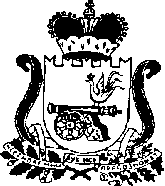 СОВЕТ ДЕПУТАТОВ КРАСНИНСКОГО ГОРОДСКОГО ПОСЕЛЕНИЯКРАСНИНСКОГО РАЙОНА СМОЛЕНСКОЙ ОБЛАСТИРЕШЕНИЕот 24 декабря 2020 года                                                                           №36В соответствии с Регламентом Совета депутатов Краснинского городского поселения Краснинского района Смоленской области, утвержденного решением Совета депутатов Краснинского городского поселения от 24.09.2015 г. №4, Совет депутатов Краснинского городского поселения Краснинского района Смоленской областиРЕШИЛ:	Утвердить план работы Совета  депутатов Краснинского городского поселения Краснинского района Смоленской области четвертого  созыва на 2021 год согласно приложению.Глава муниципального образованияКраснинского городского поселения Краснинского района Смоленской области                          М.И.КорчевскийПриложениек решению Совета депутатовКраснинского городского поселенияКраснинского района Смоленской областиот  24 декабря 2020 г. №ПЛАНработы Совета депутатов Краснинского городского поселенияКраснинского района Смоленской области на 2021 годОб  утверждении  плана работы Совета депутатов Краснинского городского поселения Краснинского района Смоленской области четвертого созыва на 2021 годN 
п/пНаименование мероприятияСрок исполненияОтветственные 
исполнители1234Организационные мероприятия Организационные мероприятия Организационные мероприятия 1.1. Заседания Совета депутатов Краснинского городского поселения Краснинского района Смоленской областиЧетвертый четверг 
месяца Корчевский М.И.депутаты 1.2. Заседания постоянных комиссий Совета депутатов Краснинского городского поселения Краснинского района Смоленской области В соответствии с планом проведения 
заседаний комиссийПредседатели 
комиссий 1.3. Прием граждан депутатами Совета депутатов в избирательных округах В соответствии с графиком приема Депутаты 1.4. Работа с письмами, жалобами, обращениями граждан, предприятий, организаций, учреждений постоянно Корчевский М.И.1.5. Осуществление контроля исполнения решений, принятых Советом депутатов В течение года Корчевский М.И., Председатели 
комиссий 1.6. Подготовка проектов решений и материалов для рассмотрения на заседаниях Совета депутатов В течение года Корчевский М.И.Председатели комиссий1.7. Участие в мероприятиях, проводимых отделом городского хозяйства  муниципального образования «Краснинский район» В течение года Корчевский М.И.
председатели 
комиссий, депутаты 1.8. Организация материально-технического 
обеспечения деятельности Совета депутатов В течение года Старший менеджер1.9.Организация работы с запросами депутатов постоянноСтарший менеджер Председатели комиссий1.10.Подготовка информации по результатам заседаний Совета депутатов Краснинского городского поселения Краснинского района Смоленской области для размещения на сайте Администрации Краснинского городского поселения Краснинского После каждого заседанияСтарший менеджер1.11.Подготовка решений для направления в регистр нормативных правовых актов Смоленской областиВ течение годаСтарший менеджер1.12.Подготовка и направление решений Совета депутатов для опубликования в СМИВ течение годаСтарший менеджер1.13.Ведение электронной версии решений Совета депутатовВ течение годаСтарший менеджер1.14.Составление графика приема избирателей депутатами Совета депутатов в округахВ течение годаКорчевский М.И.,
депутаты 1.15.Регистрация входящей корреспонденцииВ течение годаСтарший менеджер1.16.Подготовка исходящих писемВ течение годаСтарший менеджер1.17.Подготовка поздравительных адресовВ течение годаСтарший менеджер1.18.Подготовка проекта плана работы Совета депутатов Краснинского городского поселения на 2022 год ДекабрьКорчевский М.И.,
депутаты1.19.Подготовка информации о деятельности Совета депутатов за 2021 год.ФевральСтарший менеджер1.20.Оказание методической помощи депутатам Совета депутатовВ течение годаСтарший менеджер1.21.Подготовка копий решений для направления в Краснинскую районную прокуратуруПосле каждого заседания, не позднее 15 днейСтарший менеджер1.22.Обеспечение формирования, оформления и сдачи в архив архивных дел Совета депутатов для постоянного срока храненияВ течение годаСтарший менеджерНормотворческая деятельность Нормотворческая деятельность Нормотворческая деятельность 2.1.Информация о деятельности Совета депутатов Краснинского городского поселения Краснинского района Смоленской области за 2020 год1 кварталКорчевский М.И.2.2.Приведение муниципальных правовых актов в соответствии с изменениями действующего законодательстваВ течение годаКорчевский М.И.2.3.Об исполнении бюджета Краснинского городского  поселения Краснинского района Смоленской области за 2020 годапрель-майПредседатели комиссий2.4.О бюджете Краснинского городского поселения Краснинского района Смоленской области на 2022 годоктябрь-декабрьКорчевский М.И.2.5.О внесении изменений в бюджет Краснинского городского поселения Краснинского района Смоленской области на 2021годв течение годапо необходимостиСтарший менеджер2.6.Принятие иных решений Совета депутатовПо мере поступленияПредседатели 
комиссий 2.7.О внесении изменений и дополнений в отдельные нормативные правовые акты, регулирующие порядок управления и распоряжения муниципальным имуществом, и о признании утратившими силу некоторых нормативных правовых актовв течение годаКорчевский М.И.2.8.О внесении изменений и дополнений в Положение о бюджетном процессе в муниципальном образовании Краснинское городское поселение Краснинского района Смоленской областив течение годаКорчевский М.И.2.9.О внесении изменений и дополнений в Устав Краснинского городского поселения Краснинского района Смоленской области в течение годапо необходимостиКорчевский М.И.2.10.Проведение публичных слушаний по обсуждению проектов решений Совета депутатов:- о плане социально-экономического развития муниципального образования Красниское городское поселение Краснинского района Смоленской области на 2021 год;- о решениях Совета депутатов о внесении изменений в Устав Красниского городского поселения Краснинского района Смоленской области. В течение года по мере необходимостиКорчевский М.И.2.11.О внесении изменений в нормативно- правовые акты по местным налогамПри изменении налогового законодательстваКорчевский М.И.2.12.Информация об экологической обстановке на территории Краснинского городского поселения Краснинского района Смоленской области февральКорчевский М.И.Комиссия по вопросам жилищно-коммунального хозяйства, озеленению и экологии2.13.Об утверждении плана благоустройства  территории  Краснинского городского поселения Краснинского района Смоленской областифевральКорчевский М.И.Комиссия по вопросам жилищно-коммунального хозяйства, озеленению и экологии2.14.Информация о состоянии дорог Краснинского городского поселения Краснинского района Смоленской областимартКорчевский М.И.Комиссия по социальным и жилищным вопросам, транспорту и связи2.15.Информация о содержании и благоустройстве мест захоронениймартКорчевский М.И.Комиссия по социальным и жилищным вопросам, транспорту и связи2.16.Заслушивание информации о  деятельности МУП «ЖКХ-Красный»апрельКорчевский М.И.Комиссия по социальным и жилищным вопросам, транспорту и связи2.17.Информация о подготовке к весеннему паводку на территории Краснинского городского поселения Краснинского района Смоленской областиапрельКорчевский М.И.Постоянные комиссии2.18.Информация о состоянии пожарной безопасности на территории Краснинского городского поселения Краснинского района Смоленской областимай Корчевский М.И.Комиссия по социальным и жилищным вопросам, транспорту и связи2.19.Информация об исполнении плана благоустройства территории Краснинского городского поселения Краснинского района Смоленской областиавгустКорчевский М.И. Комиссия по вопросам жилищно-коммунального хозяйства, озеленению, экологии2.20.Информация по подготовке объектов жилищно-коммунального хозяйства в осенне-зимних условиях 2021-2022 г.г.августКорчевский М.И. Комиссия по вопросам жилищно-коммунального хозяйства, озеленению, экологии2.21.Об утверждении тарифов на жилищно- коммунальные услугиноябрьКорчевский М.И.Постоянные комиссии2.22.Утверждение прогнозного плана приватизации имущества муниципального образования Краснинское городское поселение Краснинского района Смоленской области на 2021 годноябрьКорчевский М.И.Постоянные комиссии2.23.Утверждение прогноза социально-экономического развития муниципального Краснинского городского поселения Краснинского района Смоленской области на 2021 годдекабрьКорчевский М.И.Постоянные комиссии2.24.Разработка и утверждение программ развития Краснинского городского поселения Краснинского района Смоленской области декабрьКорчевский М.И.Постоянные комиссии2.25.О плане работы Совета депутатов Краснинского городского поселения Краснинского района Смоленской области третьего созывадекабрьКорчевский М.И.Постоянные комиссии